NORTH POINT SENIOR SECONDARY BOARDING SCHOOLWORKSHEETCLASS - NURSERYPhonics 	:   Letter sound to it's pictureMaths 		:   Matching the numbers  (revision worksheet)Alphabets :  Revision to be done (S -Z worksheet)MATHS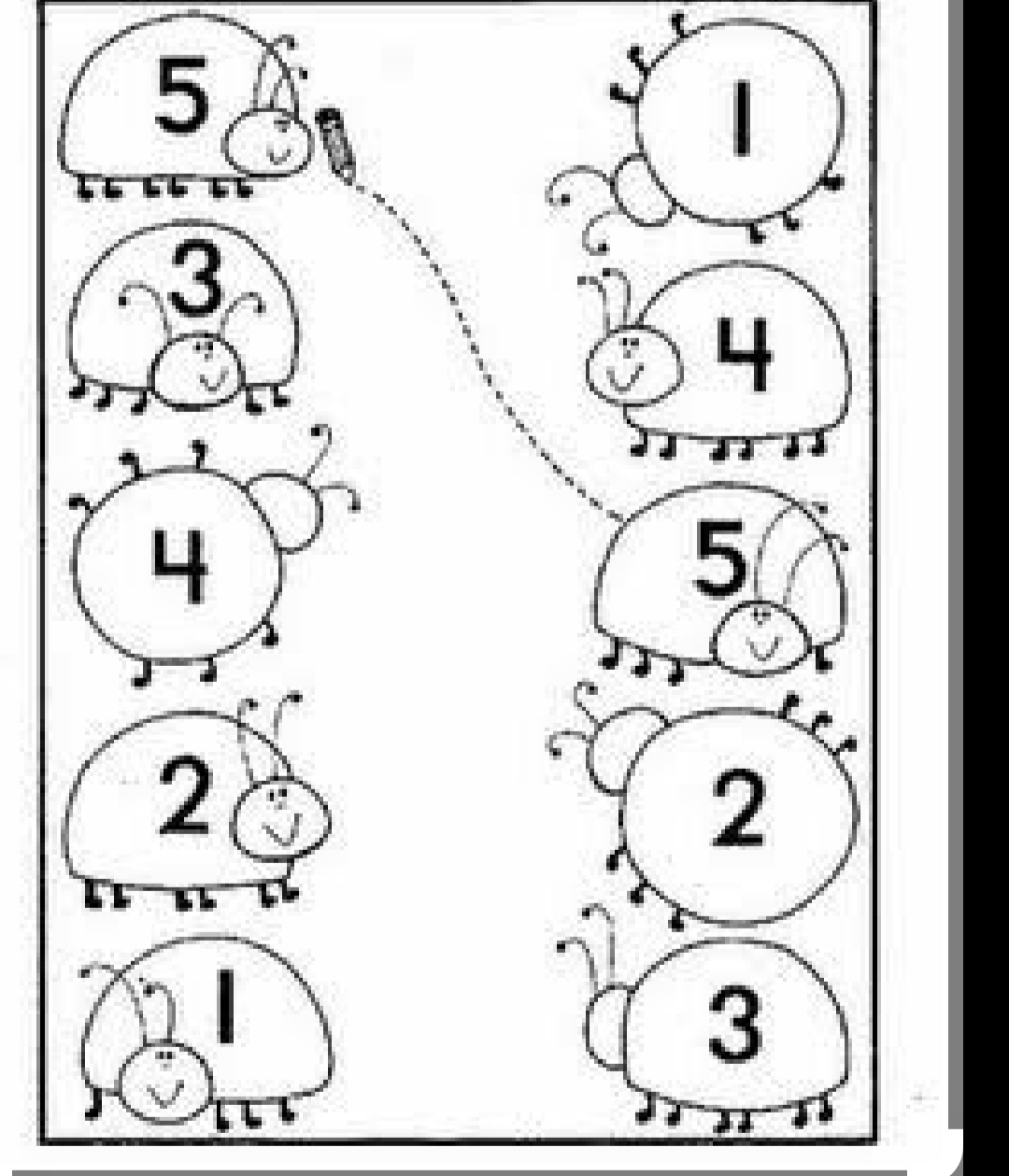 ALPHABETS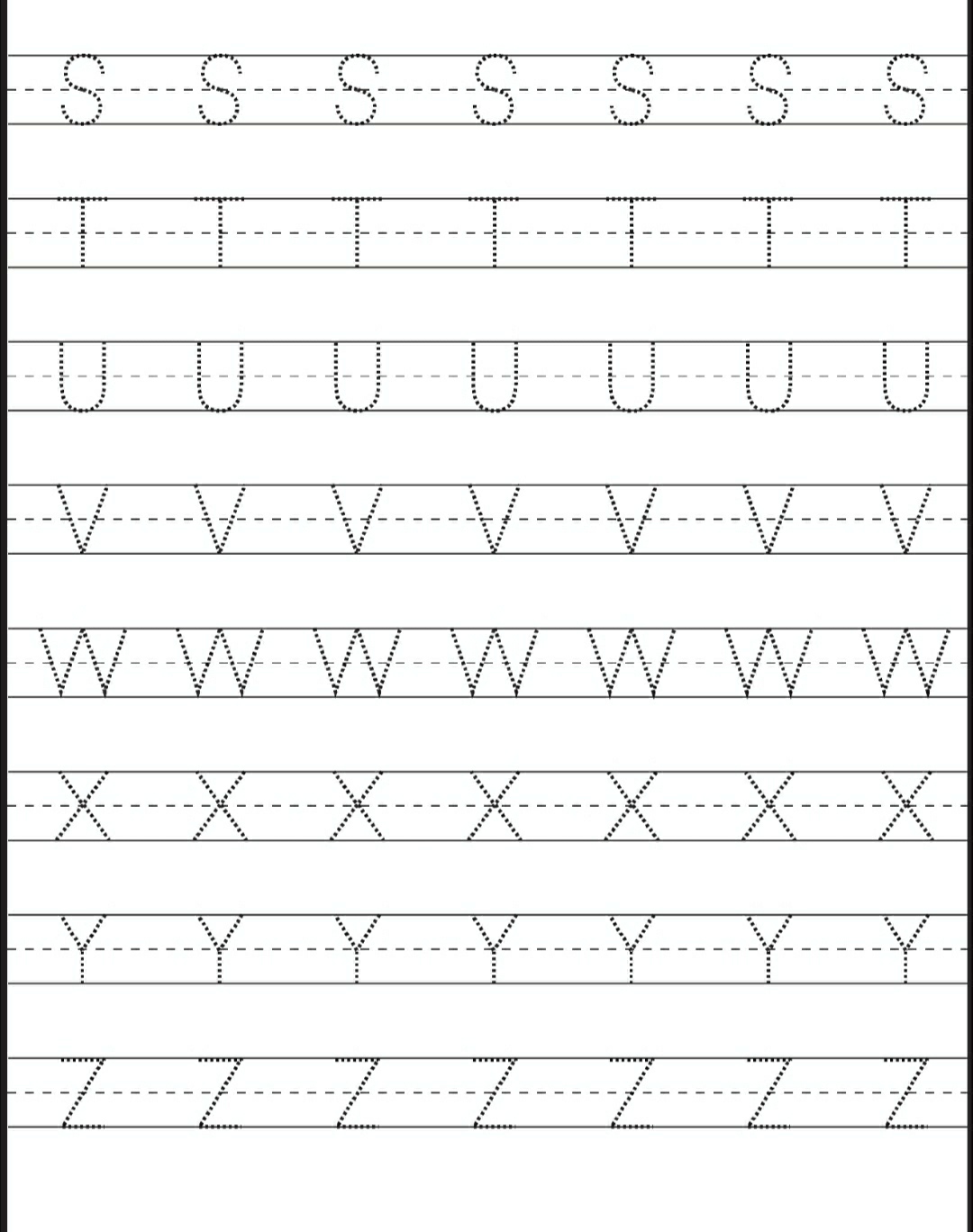 